S2 Fig. Hazard ratios with 95% confidence interval for independent covariates including major birth defects for risk of cancer in children born after frozen-thawed embryo transfer versus fresh embryo transfer and versus spontaneous conception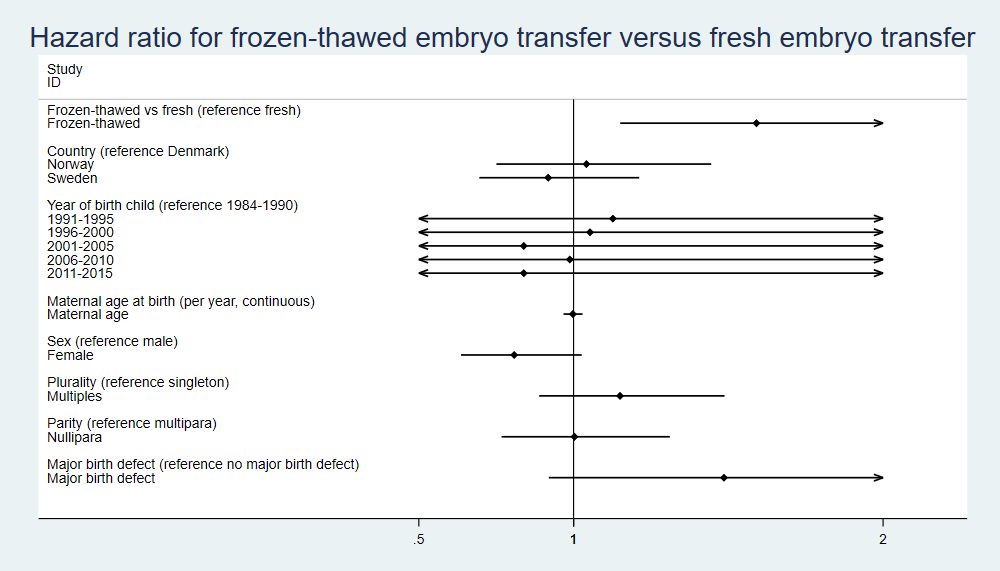 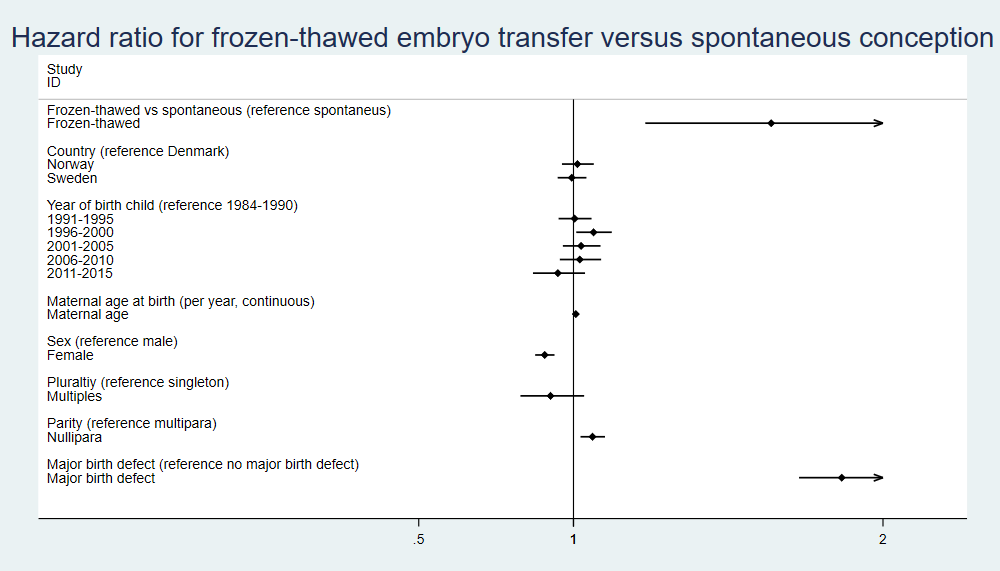 